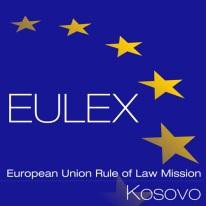 EUROPEAN UNION RULE OF LAW MISSION IN KOSOVO EULEX KOSOVOEULEX Headquarters - PristinaStr. Muharrem Fejza n.n10 000 Pristina, KosovoTel: +381 (0) 38 78 2000http://www.eulex-kosovo.euPublication reference: PROC/SALE/002/2015SUBJECT: Public Auction/Sale of EULEX PropertyInvitation to Bid for “Sale of EULEX Vehicles”Dear Madam/Sir,Pristina, 20 November 2015The European Union Rule of Law Mission in Kosovo (EULEX) intends to conduct a public auction for the sale of “vehicles” as described in the Bidding Documents.The Bidding Documents include:A. Instructions to BiddersB. Bid Submission FormC. Financial Offer FormD. Bid Guarantee FormE. List of AssetsF. Draft Bill of SaleThe Bid must be received at the below mentioned address no later than Monday, 21 December 2015, at 15:00 hrs, in a sealed envelope and marked as follows:Deadline to submit Bids:  Monday, 21 December 2015, at 15:00 hrs.  Any bid received after this deadline will be rejected.                                   Please address all your queries by e-mail only to procurement@eulex-kosovo.eu as specified in Article 4 of the Instructions to Bidders.Annex A	INSTRUCTIONS TO BIDDERS1.	GENERAL1.1.  	The subject of this public auction is the sale of “Vehicles” (see Annex E “List of Assets” of the Bidding Dossier for the relevant description and the quantities of items).1.2.	This Invitation to Bid ("ITB") is open to all eligible Bidders as defined in Section 1.3.1. 3. 	Participation in the public action is open on equal terms to all natural persons who are nationals of and legal persons established in a Member State of the European Union, in an official candidate country, or a country that is a beneficiary of the Instrument for Pre-Accession Assistance, in a Member State of the European Economic Area, a country of the Western Balkans region or a contributing third state, as authorized by Council Joint Action 2008/124/CFSP of 04 February 2008 on EULEX Kosovo as amended. EULEX Mission members are not eligible to participate in this Public Auction.1.4.  	The items are being sold only in lots and on an "as is, where is" basis with the warranty that EULEX owns the property and has the right to sell it, without recourse to guaranties/warranties expressed or implied of any other kind. Furthermore, successful Bidder(s) is/are responsible for all costs, including, but not limited to, the customs clearance, transportation, removal and disposition of the items, in accordance with all local and international laws and regulations. 1.5.  	This ITB contains no contractual offer of any kind. Any bid submitted will be regarded solely as an offer by the Bidder, not an acceptance by EULEX of the Bidder's offer. No contractual relationship will exist, except pursuant to written agreement arising out of a successful bid.2.	PRIVILEGES AND IMMUNITIES2.1.     Nothing in or relating to this ITB and any subsequent agreement shall be deemed as a waiver  of the privileges and  immunities that  EULEX and  its  Head  of  Mission  enjoy  pursuant to  UNMIK Executive Decision No 2008/36 of 9 December 2008.3.	   COST OF BIDDING3.1. 		The Bidder shall bear all costs associated with the preparation and submission of its bid. EULEX will in no case be responsible or liable for any such costs, regardless of the conduct or outcome of the bidding process.4.		INQUIRES AND CLARIFICATION OF BIDDING DOCUMENTS4.1. 	Inquires relating to this ITB shall be addressed in writing and sent to Procurement Unit to the email address procurement@eulex-kosovo.eu no later than Monday, 30 November 2015, at 17:00 hrs (Central European Time), namely 2 (two) days from the inspection of items for sale.4.2. 	EULEX shall publish on its website answers to clarifications received no later than Thursday, 10 December 2015.5.		AMENDMENTS TO BIDDING DOCUMENTS5.1. 		At any time prior to the deadline for submission of bids, EULEX may modify the Bidding Documents by an amendment. Such amendments will be published on the EULEX website.5.2. 		In order to provide Bidders reasonable time for incorporating amendments of the Bidding Documents into their bid, EULEX may, at its discretion, extend the deadline for the submission of bids.6.		LANGUAGE OF BID6.1. 	The bid prepared by the Bidders, as well as all correspondence, must be in the English language.7.		BID PRICE7.1. 	The bid prices must be expressed in Euro currency only.7.2.	The bid shall remain valid and open for acceptance for a period of sixty (60) days from the deadline for submission of bids. No bid may be withdrawn in the interval between the deadline for submission of bids and the expiry of the bid validity period as stipulated above. The bid guarantee will be released at the latest within 45 days of the expiry of the bid validity period.7.3. 		EULEX is exempt from taxes and duties and the bid price must be exclusive of any taxes and duties, including, but not limited to, those charged by the local or international customs offices.7.4.   		This Public Auction Procedure is divided into forty (40) lots. Each lot consists of one (1) vehicle. The Bidder may submit a bid for one lot, several or all of the lots;7.5 	Bidders are reminded that the Minimum Reserve Price for each lot is stipulated in Annex E - List of Assets. Bids that are lower than the minimum reserve price stipulated in Annex E will be rejected.8.		INSPECTION OF ITEMS FOR SALE8.1.  	Bidders are urged to inspect the items prior to submitting their bids, in order to verify their content, condition and other details.8.2.  	8.3.  	No provision will be made for any discrepancy between the information given in this ITB and the content or condition of the items offered for sale, should any Bidder choose not to inspect the items in advance of the bid submission.9.		BID FORMAT AND BID GUARANTEE  		Each bid must be placed in an opaque sealed envelope and should mention: 		EULEX call for bids EULEX/PROC/SALE/002/2015. Bids must be received before the deadline specified in the Auction Notice, by registered letter with acknowledgement of receipt or hand-delivered against a receipt signed by the Contracting Authority or its representative. Any bid received after the deadline will be rejected. The envelope must comprise: a) 	The Bid Submission Form b) 	The Financial Offer for the offered lots.c) 	The Bid Guarantee using the enclosed Bid Guarantee Form in the amount of 10 % of the total bid, i.e. financial offer.     10.   	WITHDRAWAL OF BID10.1.   	The bid may be withdrawn on written request from the Bidder before the deadline to submit bids. Any              		withdrawal made thereafter will not be accepted.11.   	LATE BIDS11.1.  	Any bids received after the deadline for the submission as prescribed in the Bidding Documents shall be considered late and will be rejected.12.    	BID EVALUATION12.1. 	All  bids  will  be  reviewed  and  evaluated  by  EULEX  in  accordance  with  the  applicable  rules  and procedures, as well as the conditions indicated in this ITB.12.2. 	EULEX will communicate all Bidders of its decision within sixty (60) days of the deadline to submit bids.13.   	RIGHT TO CANCEL THE AUCTION AND TO REJECT ALL BIDS13.1. 	EULEX reserves the right to annul, in whole or in part, or to suspend the bidding process and reject all bids, at any time and without reason prior to award, without thereby incurring any liability to the affected Bidder(s).14.   	AWARD CRITERIA14.1. 	The sole criteria of awarding will be the price. Each lot is awarded to the highest Bidder (price). In case of equal (financial) bids, the lot is awarded to the first-in bid as reflected in the registry of Bidders received.14.2.   	In case of failure of the awarded Bidder because of withdrawal or incompliance with the terms and conditions of the sale, the Lot may be awarded to the second best bid and so on. However, EULEX reserves the right without any further justification to cancel the award in case that, having failed the first bid, the second or subsequent best bid does not correspond to the realistic value of the assets.15.  	NOTIFICATION OF AWARD TO THE SUCCESSFUL BIDDERS15.1. 	The awarded Bidders will be formally notified in writing within sixty (60) days after the Bid OpeningSession.15.2. 	In exceptional cases and prior to the expiry of the original Bid validity period, the Contracting Authority may ask Bidders in writing to extend this period by 30 days. Such requests and the responses to them must be made in writing. Bidders that agree to do so will not be permitted to modify their bids and they are bound to extend the validity of their bid guarantees for the revised period of validity of the bid. If they refuse, without forfeiture of their bid guarantees, their participation in the auction procedure will be terminated.15.3.   	The successful Bidder(s) will be bound by its bid(s) for a further period of 30 days. The further period is added to the validity period irrespective of the date of notification.16.  	PAYMENT TERMS16.1. 		Payments will be made in the Bank account specified in the Notification Letter within a maximum period of ten (10) working days from the receipt of the Notification Letter. Failure to do this will result in the seizure of the bid guarantee and the Lot will be awarded to the second best bid and so on.16.2. 	The bid guarantee will be returned in a maximum period of ten (10) working days from the effective date of payment.17.  	BILL OF SALE17.1. 	Within fifteen (15) days of effective payment the Contracting Authority shall issue the correspondingBill of Sale. The Bill of Sale will include, inter alia, list and describe the assets sold and the agreed sale price as shown in the Financial Offer.18.  	REMOVAL OF THE ASSETS ITEMS18.1.  	The successful Bidder ("Purchaser") acknowledges that upon receipt of the Bill of Sale, the title to the items passes to the Purchaser. All handling thereafter shall be at the expense and risk of the Purchaser.18.2.  	The Purchaser acknowledges that EULEX is unable to provide any assistance, either mechanical or manpower, for the removal of the item(s).18.3.  	The Purchaser shall ensure that the purchased item(s) are removed from the indicated location within five (5) working days from the date of the signature of the Bill of Sale by both parties. Failure to comply, will allow EULEX the option to cancel the sale of the item(s) and regain ownership of the item(s). Additionally, the bid guarantee may be forfeited and/or the item(s) may be sold to other Bidders.18.4. 	The  Purchaser  must  provide  EULEX  with  no  less  than  a  24-hour  advance  notification  requesting approval to enter EULEX premises to pick up the purchased item(s).18.5. 	It is the responsibility of the Purchaser: to obtain any necessary customs clearance certificate; to pay any necessary taxes or duties of any kind; to obtain any necessary export license and permits; to address any environmental or other laws and regulations as may be required. EULEX will inform Kosovo Customs and Tax Administration about any contract of sale of property concluded after a public sale.18.6.  	The Purchaser shall remove the purchased items from the relevant EULEX location without damage to the surrounding property, including buildings. The Bidder shall also be liable to reimburse EULEX for any damage sustained as the result of the removal of the items.19.  	WARRANTY AND DISCLAIMER19.1. 	EULEX warrants only that it is the owner of the assets and that it has the right to sell them. All Bidders/Purchasers understand that all assets are sold on an "as is, where is" basis, with all faults and defects that may exist with respect to these assets. Other than the first sentence of this paragraph, EULEX makes no warranties that the assets comply with their description, are of merchantable quality, or are fit for any particular purpose. It is the Bidders/Purchasers responsibility to insure that the goods meet their requirements, without any recourse to EULEX, expressed or implied, of any kind.20.  	APPEALS20.1. 	Bidders believing that they have been adversely affected by an error or irregularity allegedly committed during the award procedure, or that the procedure was vitiated by any maladministration, may file a complaint to the Contracting Authority (Head of EULEX). The Contracting Authority must reply within fifteen (15) working days of receipt of the complaint.Annex B: 	Bid Submission FormPublication reference: PROC/SALE/002/2015Title: Public Auction/Sale of “40 Vehicles”<Place and date>To: Sean Kerins, Head of EULEX Mission Support Department, with address at the EULEX Kosovo, Ndertesa Farmed St. Muharrem Fejza p.n., Lagja e Spitalit P.O. Box 268, 10000 Pristina-Kosovo.Having examined the Bidding Documents No. PROC/SALE/002/2015, the receipt of which is hereby duly acknowledged, we, the undersigned, offer to purchase and remove, as indicated below: Lot no. [please specify]: [description of goods]in conformity with the said Bidding Documents and the Bill of Sale for the sum of Lot no. [please specify]: [……………………………………………..] EuroWe undertake, if our Bid is acceptable, to remove the goods in accordance with the removal schedule, and as per the terms, specified in the Bidding Documents.We represent and warrant that we are not participating, as Bidders, in more than one Bid in this bidding process.We accept all other terms and conditions as specified in the Bidding Documents.  Yours faithfully,Name and first name: <[…………………………………………………………………>Duly authorised to sign this tender on behalf of:<…………………………………………………………………………………… …>Place and date: <…………………………………………………………….………….>]Stamp of the firm/company:Annex C:  Financial Offer Form(To be completed by the Bidder)Publication Reference: PROC/SALE/002/2015Name of Bidder: [………………………….]NOTE:The bidder may submit a tender for one lot, several or all of the lots.The quantities indicated for different lots will be indivisible. The bidder must accept the whole of the quantity or quantities indicated for each lot. Under no circumstances must bids be considered for part of the quantities required. If the bidder is awarded more than one lot, a single bill of sale may be concluded covering all those lots.Annex D: BID guarantee formSpecimen bid guarantee< To be completed on paper bearing the letterhead of the financial institution >
For the attention of <Address of the Contracting Authority> referred to below as the “Contracting Authority”<Date>Title: Public Auction on “Sale of EULEX Vehicles”Identification number: PROC/SALE/002/2015We, the undersigned, <name and address of financial institution>, hereby irrevocably declare that we will guarantee as primary obligor, and not merely as a surety on behalf of <Bidder’s name and address> the payment to the Contracting Authority of <amount of the bid guarantee>, this amount representing the guarantee referred to in article 9 of the Instructions to Tenderers.Payment shall be made without objection or legal proceedings of any kind, upon receipt of your first written claim (sent by registered letter with confirmation of receipt) if the Bidder does not fulfil all obligations stated in its tender. We shall not delay the payment, nor shall we oppose it for any reason whatsoever. We shall inform you in writing as soon as payment has been made.We note that the guarantee will be released at the latest within 60 days of the expiry of the bid validity period, including any extensions, in accordance with Article 15 of the Instructions to Bidders.The law applicable to this guarantee shall be that < enter Belgium/ If the Contracting Authority is an authority in the beneficiary country:   the name of the country of the Contracting Authority or the country in which the financial institution issuing the guarantee is established>. Any dispute arising out of or in connection with this guarantee shall be referred to the courts of Belgium.The guarantee will enter into force and take effect from the submission deadline of the tender.Name: …………………………… Position: …………………Signature: ……………..Date:ANNEX ELIST OF ASSETSIMPORTANT NOTE:None of the vehicles subject of this public auction is equipped with Certificate of Conformity issued by manufacturer and therefore, it is potential buyer’s sole responsibility to determine whether   the vehicle   might be successfully registered by the appropriate authority at its final destination”.Minimum Reserve Price (MRP) 4,500.00 EurosAsset DescriptionMinimum Reserve Price (MRP) 4,500.00 EurosAsset DescriptionMinimum Reserve Price (MRP) 4,500.00 EurosAsset DescriptionMinimum Reserve Price (MRP) 4,500.00 EurosAsset DescriptionMinimum Reserve Price (MRP) 4,500.00 EurosAsset DescriptionMinimum Reserve Price (MRP) 4,500.00 EurosAsset DescriptionMinimum Reserve Price (MRP) 4,500.00 EurosAsset DescriptionMinimum Reserve Price (MRP) 4,500.00 EurosAsset DescriptionMinimum Reserve Price (MRP) 4,500.00 EurosAsset DescriptionMinimum Reserve Price (MRP) 4,500.00 EurosAsset DescriptionMinimum Reserve Price (MRP) 4,500.00 EurosAsset DescriptionMinimum Reserve Price (MRP) 4,500.00 EurosAsset DescriptionMinimum Reserve Price (MRP) 4,500.00 EurosAsset DescriptionMinimum Reserve Price (MRP) 4,500.00 EurosAsset DescriptionMinimum Reserve Price (MRP) 4,500.00 EurosAsset DescriptionMinimum Reserve Price (MRP) 4,500.00 EurosAsset DescriptionMinimum Reserve Price (MRP) 4,500.00 EurosAsset DescriptionMinimum Reserve Price (MRP) 4,500.00 EurosAsset DescriptionMinimum Reserve Price (MRP) 4,500.00 EurosAsset DescriptionMinimum Reserve Price (MRP) 4,500.00 EurosAsset DescriptionMinimum Reserve Price (MRP) 5,000.00 EurosAsset DescriptionMinimum Reserve Price (MRP) 4,500.00 EurosAsset DescriptionMinimum Reserve Price (MRP) 4,500.00 EurosAsset DescriptionMinimum Reserve Price (MRP) 4,500.00 EurosAsset DescriptionMinimum Reserve Price (MRP) 5,000.00 EurosAsset DescriptionMinimum Reserve Price (MRP) 4,500.00 EurosAsset DescriptionMinimum Reserve Price (MRP) 4,500.00 EurosAsset DescriptionMinimum Reserve Price (MRP) 5,000.00 EurosAsset DescriptionMinimum Reserve Price (MRP) 5,000.00 EurosAsset DescriptionMinimum Reserve Price (MRP) 5,000.00 EurosAsset DescriptionMinimum Reserve Price (MRP) 4,500.00 EurosAsset DescriptionMinimum Reserve Price (MRP) 4,500.00 EurosAsset DescriptionMinimum Reserve Price (MRP) 4,500.00 EurosAsset DescriptionMinimum Reserve Price (MRP) 5,000.00 EurosAsset DescriptionMinimum Reserve Price (MRP) 5,000.00 EurosAsset DescriptionMinimum Reserve Price (MRP) 5,000.00 EurosAsset DescriptionMinimum Reserve Price (MRP) 5,000.00 EurosAsset DescriptionMinimum Reserve Price (MRP) 5,000.00 EurosAsset DescriptionMinimum Reserve Price (MRP) 5,000.00 EurosAsset DescriptionMinimum Reserve Price (MRP) 4,500.00 EurosAsset DescriptionAnnex F: DRAFT BILL OF SALEBILL OF SALE FOR EULEXNo. PROC/SALE/002/2015European Union Rule of Law Mission in Kosovo (EULEX), with its address at EULEX KOSOVO, Ndërtesa Farmed, Lagjja e Spitalit, “Muharrem Fejza”p.n., 10000 Pristina-Kosovo, represented by the Head of Mission Support Department, Mr. Sean Kerins.("The Contracting Authority"),of the one part,and<Full official name of Contractor> [Legal status/title][Official registration number][Full official address][VAT number], (“the Contractor”)of the other part,have agreed as follows:Article 1Recitals1.1	Pursuant to its Asset Disposal Policy, the Contracting Authority has identified surplus assets to be disposed of through Sale by Public Auction.1.2	Through a process described in the Public Auction Bidding Dossier, the Purchaser has been deemed the successful Bidder and was issued a Notification of Award. 1.3	Purchaser has agreed to purchase the asset(s) as described in the Notification of Award (“Asset(s)”), subject to the terms and conditions of this Agreement.Article 2	Subject2.1	The Contracting Authority agrees to sell and the Purchaser agrees to purchase the Asset(s) as described below under the terms set forth in this Bill of Sale. Article 3   Price3.1	The total purchase price of the Asset(s) shall be Euro______________.Article 4    Payments4.1	Payments shall be made in accordance with the Article 16 of Instructions to Bidders, in the Bank account specified in the Notification Letter within a maximum period of ten (10) working days from the receipt of the Notification Letter. Article 5     Language of the Contract
5.1	       The language used shall be English.Article 6	Disclaimer of Warranties; Limitation of Liability6.1	The Contracting Authority warrants only that it is the owner of the Asset(s) and that it has the right to sell it/them. All Asset(s) are sold on an “as is, where is’’ basis, with all faults and defects that may exist with respect to said Asset(s). Other than the first sentence of this paragraph, the Contracting Authority makes no warrantees or representations, express or implied, whether of merchantability, condition, or suitability for any particular purpose or use, or otherwise.6.2	Under no circumstance will the Contracting Authority be liable to the Purchaser or any other individual or entity for any direct, indirect, incidental, special or consequential damages arising out of, or relating to, the Asset(s), this Bill of Sale, and/or the transaction contemplated hereby.  6.3	Upon physical receipt of the Asset(s) by the Purchaser, any liability for actions or omissions, including those resulting in bodily injury or death, as a consequence of utilizing the Asset(s) shall not be borne by Contracting Authority.Article 7.    Removal of Asset(s)7.1	Purchaser shall remove Asset(s), within five (5) working days from the date of the signature of the Bill of Sale by both parties, at Purchaser’s sole cost, expense, and risk, including, but not limited to, providing all equipment, labor, transportation, insurance and/or other services necessary to dismantle, remove, pack, prepare for shipment, and/or ship the Asset(s). Purchaser shall be solely responsible for any necessary registration thereof. 7.2	Upon the effect date of this Bill of Sale, the Purchaser agrees to accept liability for the costs of any ongoing maintenance of the Asset(s). 7.3	Unless otherwise detailed in Notification of Award, the Asset(s) shall be located at EULEX Main Warehouse Compound, and shall be made available to the Purchaser on the date of availability detailed the Notification of Award. Article 8.    Compliance with Laws; Payment of Taxes, Customs, and/or Duties8.1	Purchaser shall obtain all licenses, permits, registrations, and approvals required by all government entities and have complied with, or shall comply with, all laws, regulations, statues, and ordnances now or hereafter enacted. 8.2	Purchaser shall be solely liable for payment of any and all international, national, and local sales, use, value-added and excise taxes, any other taxes, customs, or duties of any nature whatsoever assessed upon or with respect to this Bill of Sale and the transaction contemplated hereby. Purchaser shall take full responsibility for any such payment. The Contracting Authority shall not be responsible for any such liability or payment.Article 9.    Indemnification and Hold Harmless9.1	Purchaser shall, at Purchaser’s own expense, defend, indemnify, and hold harmless the Contracting Authority for any all suits, claims, demands and/or liability of any nature or kind, including but not limited to costs and expenses arising out of acts or omissions of the Contracting Authority, its employees, officers, agents, staff, or sub-contractors, with regards to the performance, implementation and execution of this Bill of Sale the transaction contemplated hereby. This Indemnification and Hold Harmless provision shall extend, inter alia, to any and all claims and/or liability, and shall survive beyond the date of signing of this record.Purchaser shall defend at its own expense, indemnify, and hold harmless the Contracting Authority for any violation or alleged violation of any Applicable Laws. Article 10.   Termination10.1	The Contracting Authority shall have the right to terminate this Bill of Sale, in the good faith and exclusive judgment of the Contracting Authority, if any illegal, corrupt, or fraudulent practices are associated with participation in bidding process, submission of the Bid, being selected for the Notification of Award, or executing the Bill of Sale and/or the transaction contemplated hereby. 10.2	The Contracting Authority shall have the right to terminate this Bill of Sale if the Purchaser commits a breach of its terms.Article 11.	 Assignment11.1	 	 This Bill of Sale shall not be assigned or otherwise transferred by Purchaser.Article 12.	Binding Agreement12.1	This Bill of Sale, along with the Bidding Instructions, Bid Submission Form, List of Assets and Financial Offer (“Public Auction Dossier”), which are incorporated herein by reference, are all of the terms agreed by the Parties. Any changes to these terms must be made in writing and signed by both Parties to be effective. This Bill of Sale embodies the entire agreement between the Contracting Authority and Purchaser with respect to the Asset(s) and supersedes all prior oral and written agreements, proposals, representations, and understanding by the Parties. Article 13.	Force majeure13.1	Neither Party shall be considered to be in default or in breach of its obligations under the Bill of Sale if the performance of such obligations is prevented by any event of force majeure arising after the date of Notification of Award or the date when the Bill of Sale becomes effective, whichever is the earlier.13.2	For the purposes of this Article, the term “force majeure” means acts of God, strikes, lock-outs or other industrial disturbances, acts of the public enemy, wars whether declared or not, blockades, insurrection, riots, epidemics, landslides, earthquakes, storms, lightning, floods, fires, washouts, civil disturbances, explosions and any other similar unforeseeable events which are beyond the Parties’ control and cannot be overcome by due diligence.Article 14.	Dispute settlement14.1		Any disputes arising out of or relating to this contract which cannot be settled otherwise shall be referred to the exclusive jurisdiction of the Courts of Brussels (Belgium) , applying the Belgian Law. This Bill of Sale will enter into force upon the date of signature by both parties.Done in English in four originals, three originals being for the Contracting Authority and one original being for the Contractor.Annex G: FORMS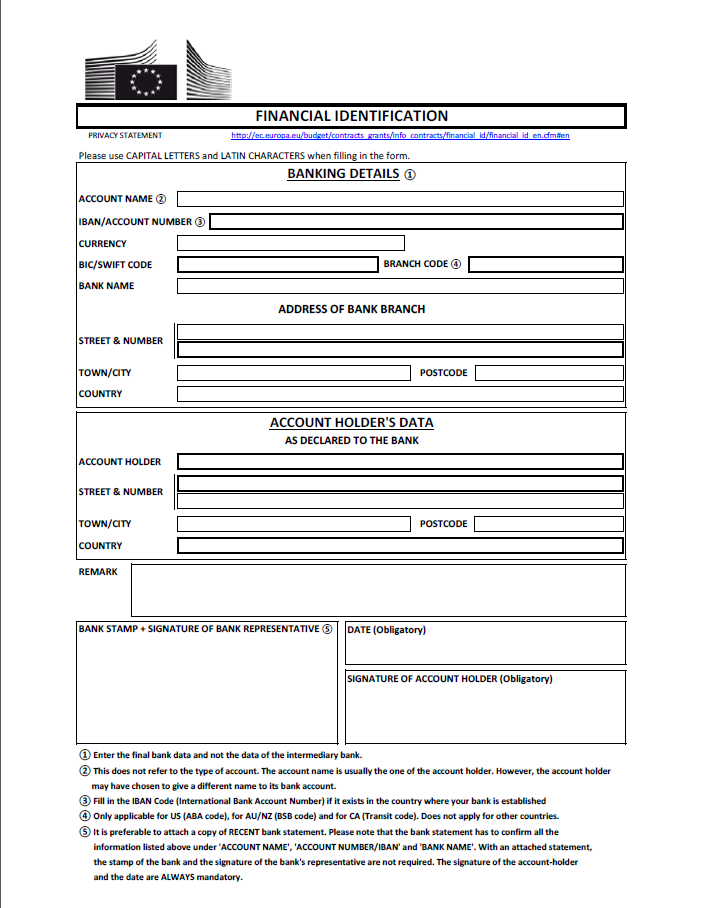 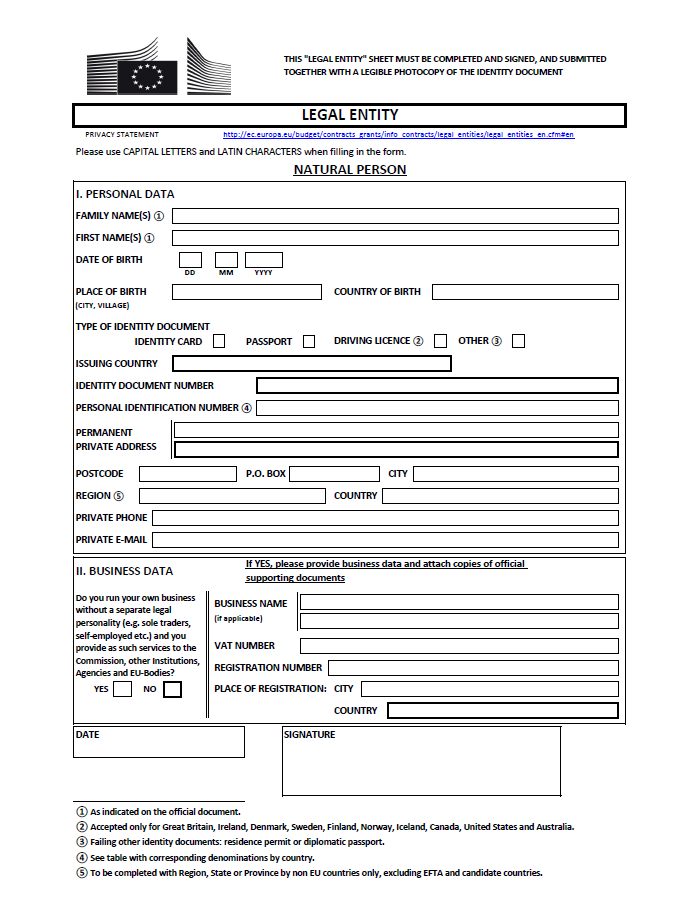 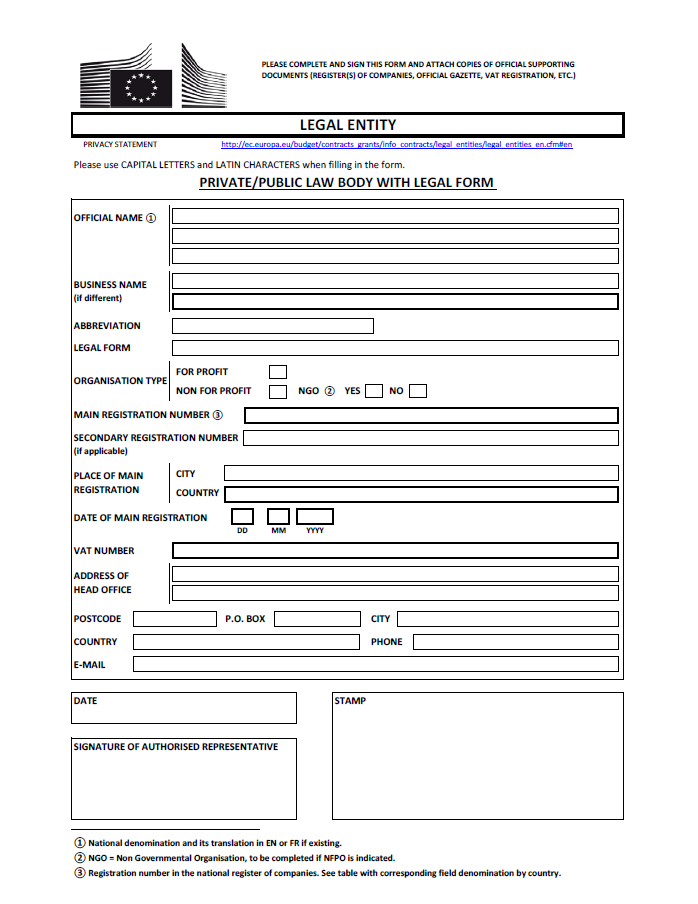 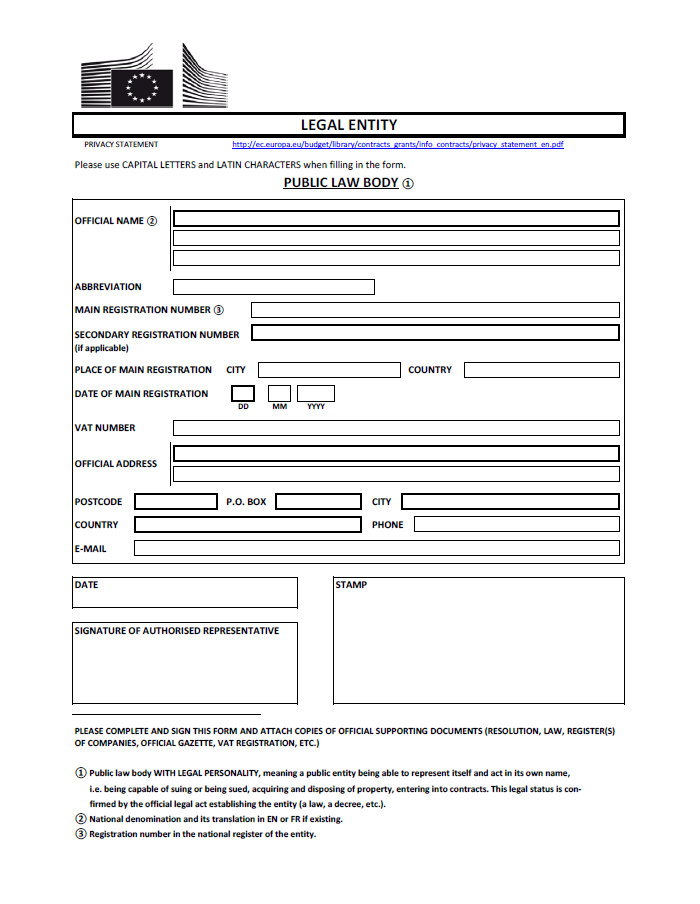 ***** BID-DO NOT OPEN *****EULEX Kosovo – Procurement SectionNdërtesa Farmed“Muharrem Fejza” p.n.Lagja e Spitalit, P.O. Box 26810000 Pristina, KosovoEULEX call for bids EULEX/PROC/SALE/002/2015.The items will be available for inspection every day from Wednesday 25 November 2015 to Saturday,  28 November 2015 (inclusive) from 09:00 to 12:00 hrs, at the EULEX Transport Compound in Pristina – Industrial Zone.List of AssetsList of AssetsList of AssetsFinancial OfferNo        Lot NoLot DescriptionPrice per Lot in Euro1[please specify][please specify][please specify]:TOTAL:TOTAL:TOTAL:[please specify]: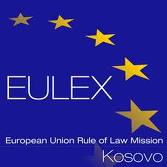 LOT 1VIN NumberVIN NumberJN1TESY61Z0562355MakeMakeNISSANModelModelPATROLYear of Manufacturer Year of Manufacturer 2008OdometerOdometer58335 KM      approx.ColorColorDARK BLUESize (e.g., compact, mid-size, large)Size (e.g., compact, mid-size, large)LIGHT 4X4Engine CapacityEngine Capacity2953 cm³Engine Power (KW)Engine Power (KW)118Seating CapacitySeating Capacity5+2Transmission Transmission MANUAL (5 GEAR)Engine TypeEngine TypeDIESELAdditional EquipmentAdditional EquipmentROOF RACK ,WINCHBasic Vehicle EquipmentBasic Vehicle EquipmentYES (Triangle, First  Aid kit, Jack, Fire extinguisher)Visible Damages:Visible Damages:Exterior Exterior Minor ScratchesInteriorInteriorBubbles in Dashboard (70 % of surface)LOT 2LOT 2VIN NumberVIN NumberJN1TESY61Z0562357MakeMakeNISSANModelModelPATROLYear of Manufacturer Year of Manufacturer 2008OdometerOdometer62645 KM     approx.ColorColorDARK BLUESize (e.g., compact, mid-size, large)Size (e.g., compact, mid-size, large)LIGHT 4X4Engine CapacityEngine Capacity2953 cm³Engine Power (KW)Engine Power (KW)118Seating CapacitySeating Capacity5+2Transmission Transmission MANUAL (5 GEAR)Engine TypeEngine TypeDIESELAdditional EquipmentAdditional EquipmentROOF RACK, WINCHBasic Vehicle EquipmentBasic Vehicle EquipmentYES (Triangle, First  Aid kit, Jack, Fire extinguisher)Visible Damages:Visible Damages:Exterior Exterior Minor ScratchesInteriorInteriorBubbles in Dashboard ( 50% of Surface)LOT 3LOT 3VIN NumberVIN NumberJN1TESY61Z0562371MakeMakeNISSANModelModelPATROLYear of Manufacturer Year of Manufacturer 2008OdometerOdometer60549 KM      approx.ColorColorDARK BLUESize (e.g., compact, mid-size, large)Size (e.g., compact, mid-size, large)LIGHT 4X4Engine CapacityEngine Capacity2953 cm³Engine Power (KW)Engine Power (KW)118Seating CapacitySeating Capacity5+2Transmission Transmission MANUAL (5 GEAR)Engine TypeEngine TypeDIESELAdditional EquipmentAdditional EquipmentROOF RACK ,WINCHBasic Vehicle EquipmentBasic Vehicle EquipmentYES (Triangle, First  Aid kit, Jack, Fire extinguisher)Visible Damages:Visible Damages:Exterior Exterior Minor dents and scratches above the vehicleInteriorInteriorLOT 4LOT 4VIN NumberVIN NumberJN1TESY61Z0562373MakeMakeNISSANModelModelPATROLYear of Manufacturer Year of Manufacturer 2008OdometerOdometer57300 KM       approx.ColorColorDARK BLUESize (e.g., compact, mid-size, large)Size (e.g., compact, mid-size, large)LIGHT 4X4Engine CapacityEngine Capacity2953 cm³Engine Power (KW)Engine Power (KW)118Seating CapacitySeating Capacity5+2Transmission Transmission MANUAL (5 GEAR)Engine TypeEngine TypeDIESELAdditional EquipmentAdditional EquipmentROOF RACK, WINCHBasic Vehicle EquipmentBasic Vehicle EquipmentYES (Triangle, First  Aid kit, Jack, Fire extinguisher)Visible Damages:Visible Damages:Exterior Exterior Minor ScratchesInteriorInteriorLOT 5LOT 5VIN NumberVIN NumberJN1TESY61Z0562433MakeMakeNISSANModelModelPATROLYear of Manufacturer Year of Manufacturer 2008OdometerOdometer58389 KM         approx.ColorColorDARK BLUESize (e.g., compact, mid-size, large)Size (e.g., compact, mid-size, large)LIGHT 4X4Engine CapacityEngine Capacity2953 cm³Engine Power (KW)Engine Power (KW)118Seating CapacitySeating Capacity5+2Transmission Transmission MANUAL (5 GEAR)Engine TypeEngine TypeDIESELAdditional EquipmentAdditional EquipmentROOF RACK ,WINCHBasic Vehicle EquipmentBasic Vehicle EquipmentYES (Triangle, First  Aid kit, Jack, Fire extinguisher)Visible Damages:Visible Damages:Exterior Exterior Minor dents and scratches above the vehicleInteriorInteriorLOT 6LOT 6VIN NumberVIN NumberJN1TESY61Z0562437MakeMakeNISSANModelModelPATROLYear of Manufacturer Year of Manufacturer 2008OdometerOdometer61131 KM           approx.ColorColorDARK BLUESize (e.g., compact, mid-size, large)Size (e.g., compact, mid-size, large)LIGHT 4X4Engine CapacityEngine Capacity2953 cm³Engine Power (KW)Engine Power (KW)118Seating CapacitySeating Capacity5+2Transmission Transmission MANUAL (5 GEAR)Engine TypeEngine TypeDIESELAdditional EquipmentAdditional EquipmentROOF RACK, WINCHBasic Vehicle EquipmentBasic Vehicle EquipmentYES (Triangle, First  Aid kit, Jack, Fire extinguisher)Visible Damages:Visible Damages:Exterior Exterior Minor ScratchesInteriorInteriorBubbles in Dashboard (90 % of surface)LOT 7LOT 7VIN NumberVIN NumberJN1TESY61Z0562448MakeMakeNISSANModelModelPATROLYear of Manufacturer Year of Manufacturer 2008OdometerOdometer62338 KM     approx.ColorColorDARK BLUESize (e.g., compact, mid-size, large)Size (e.g., compact, mid-size, large)LIGHT 4X4Engine CapacityEngine Capacity2953 cm³Engine Power (KW)Engine Power (KW)118Seating CapacitySeating Capacity5+2Transmission Transmission MANUAL (5 GEAR)Engine TypeEngine TypeDIESELAdditional EquipmentAdditional EquipmentROOF RACK ,WINCHBasic Vehicle EquipmentBasic Vehicle EquipmentYES (Triangle, First  Aid kit, Jack, Fire extinguisher)Visible Damages:Visible Damages:Exterior Exterior Minor dents and scratches above the vehicleInteriorInteriorBubbles in Dashboard (60 % of surface)LOT 8LOT 8VIN NumberVIN NumberJN1TESY61Z0562539MakeMakeNISSANModelModelPATROLYear of Manufacturer Year of Manufacturer 2008OdometerOdometer57658 KM        approx.ColorColorDARK BLUESize (e.g., compact, mid-size, large)Size (e.g., compact, mid-size, large)LIGHT 4X4Engine CapacityEngine Capacity2953 cm³Engine Power (KW)Engine Power (KW)118Seating CapacitySeating Capacity5+2Transmission Transmission MANUAL (5 GEAR)Engine TypeEngine TypeDIESELAdditional EquipmentAdditional EquipmentROOF RACK, WINCHBasic Vehicle EquipmentBasic Vehicle EquipmentYES (Triangle, First  Aid kit, Jack, Fire extinguisher)Visible Damages:Visible Damages:Exterior Exterior Minor dents and scratches above the vehicleInteriorInteriorLOT 9LOT 9VIN NumberVIN NumberJN1TESY61Z0562552MakeMakeNISSANModelModelPATROLYear of Manufacturer Year of Manufacturer 2008OdometerOdometer53281 KM          approx.ColorColorDARK BLUESize (e.g., compact, mid-size, large)Size (e.g., compact, mid-size, large)LIGHT 4X4Engine CapacityEngine Capacity2953 cm³Engine Power (KW)Engine Power (KW)118Seating CapacitySeating Capacity5+2Transmission Transmission MANUAL (5 GEAR)Engine TypeEngine TypeDIESELAdditional EquipmentAdditional EquipmentROOF RACK ,WINCHBasic Vehicle EquipmentBasic Vehicle EquipmentYES (Triangle, First  Aid kit, Jack, Fire extinguisher)Visible Damages:Visible Damages:Exterior Exterior InteriorInteriorBubbles in Dashboard (90% of surface)LOT 10LOT 10VIN NumberVIN NumberJN1TESY61Z0562555MakeMakeNISSANModelModelPATROLYear of Manufacturer Year of Manufacturer 2008OdometerOdometer60632 KM          approx.ColorColorDARK BLUESize (e.g., compact, mid-size, large)Size (e.g., compact, mid-size, large)LIGHT 4X4Engine CapacityEngine Capacity2953 cm³Engine Power (KW)Engine Power (KW)118Seating CapacitySeating Capacity5+2Transmission Transmission MANUAL (5 GEAR)Engine TypeEngine TypeDIESELAdditional EquipmentAdditional EquipmentROOF RACK, WINCHBasic Vehicle EquipmentBasic Vehicle EquipmentYES (Triangle, First  Aid kit, Jack, Fire extinguisher)Visible Damages:Visible Damages:Exterior Exterior Minor ScratchesInteriorInteriorBubbles in Dashboard (80 % of surface)LOT 11LOT 11VIN NumberVIN NumberJN1TESY61Z0562557MakeMakeNISSANModelModelPATROLYear of Manufacturer Year of Manufacturer 2008OdometerOdometer54383 KM          approx.ColorColorDARK BLUESize (e.g., compact, mid-size, large)Size (e.g., compact, mid-size, large)LIGHT 4X4Engine CapacityEngine Capacity2953 cm³Engine Power (KW)Engine Power (KW)118Seating CapacitySeating Capacity5+2Transmission Transmission MANUAL (5 GEAR)Engine TypeEngine TypeDIESELAdditional EquipmentAdditional EquipmentROOF RACK, WINCHBasic Vehicle EquipmentBasic Vehicle EquipmentYES (Triangle, First  Aid kit, Jack, Fire extinguisher)Visible Damages:Visible Damages:Exterior Exterior Minor ScratchesInteriorInteriorBubbles in Dashboard (70-80% of surface)LOT 12LOT 12VIN NumberVIN NumberJN1TESY61Z0562559MakeMakeNISSANModelModelPATROLYear of Manufacturer Year of Manufacturer 2008OdometerOdometer53969 KM      approx.ColorColorDARK BLUESize (e.g., compact, mid-size, large)Size (e.g., compact, mid-size, large)LIGHT 4X4Engine CapacityEngine Capacity2953 cm³Engine Power (KW)Engine Power (KW)118Seating CapacitySeating Capacity5+2Transmission Transmission MANUAL (5 GEAR)Engine TypeEngine TypeDIESELAdditional EquipmentAdditional EquipmentROOF RACK, WINCHBasic Vehicle EquipmentBasic Vehicle EquipmentYES (Triangle, First  Aid kit, Jack, Fire extinguisher)Visible Damages:Visible Damages:Exterior Exterior Minor ScratchesInteriorInteriorBubbles in Dashboard (40 % of surface)LOT 13LOT 13VIN NumberVIN NumberJN1TESY61Z0562562MakeMakeNISSANModelModelPATROLYear of Manufacturer Year of Manufacturer 2008OdometerOdometer49957 KM       approx.ColorColorDARK BLUESize (e.g., compact, mid-size, large)Size (e.g., compact, mid-size, large)LIGHT 4X4Engine CapacityEngine Capacity2953 cm³Engine Power (KW)Engine Power (KW)118Seating CapacitySeating Capacity5+2Transmission Transmission MANUAL (5 GEAR)Engine TypeEngine TypeDIESELAdditional EquipmentAdditional EquipmentROOF RACK, WINCHBasic Vehicle EquipmentBasic Vehicle EquipmentYES (Triangle, First  Aid kit, Jack, Fire extinguisher)Visible Damages:Visible Damages:Exterior Exterior InteriorInteriorBubbles in Dashboard (40 % of surface)LOT 14LOT 14VIN NumberVIN NumberJN1TESY61Z0562583MakeMakeNISSANModelModelPATROLYear of Manufacturer Year of Manufacturer 2008OdometerOdometer49521 KM      approx.ColorColorDARK BLUESize (e.g., compact, mid-size, large)Size (e.g., compact, mid-size, large)LIGHT 4X4Engine CapacityEngine Capacity2953 cm³Engine Power (KW)Engine Power (KW)118Seating CapacitySeating Capacity5+2Transmission Transmission MANUALEngine TypeEngine TypeDIESELAdditional EquipmentAdditional EquipmentROOF RACK, WINCHBasic Vehicle EquipmentBasic Vehicle EquipmentYES (Triangle, First  Aid kit, Jack, Fire extinguisher)Visible Damages:Visible Damages:Exterior Exterior Minor ScratchesInteriorInteriorLOT 15LOT 15VIN NumberVIN NumberJN1TESY61Z0562585MakeMakeNISSANModelModelPATROLYear of Manufacturer Year of Manufacturer 2008OdometerOdometer55911 KM     approx.ColorColorDARK BLUESize (e.g., compact, mid-size, large)Size (e.g., compact, mid-size, large)LIGHT 4X4Engine CapacityEngine Capacity2953 cm³Engine Power (KW)Engine Power (KW)118Seating CapacitySeating Capacity5+2Transmission Transmission MANUAL (5 GEAR)Engine TypeEngine TypeDIESELAdditional EquipmentAdditional EquipmentROOF RACK, WINCHBasic Vehicle EquipmentBasic Vehicle EquipmentYES (Triangle, First  Aid kit, Jack, Fire extinguisher)Visible Damages:Visible Damages:Exterior Exterior Minor dent and scratchesInteriorInteriorBubbles in Dashboard (10 % of surface)LOT 16LOT 16VIN NumberVIN NumberJN1TESY61Z0562593MakeMakeNISSANModelModelPATROLYear of Manufacturer Year of Manufacturer 2008OdometerOdometer51227 KM      approx.ColorColorDARK BLUESize (e.g., compact, mid-size, large)Size (e.g., compact, mid-size, large)LIGHT 4X4Engine Capacity Engine Capacity 2953 cm³Engine Power (KW)Engine Power (KW)118Seating CapacitySeating Capacity5+2Transmission Transmission MANUAL (5 GEAR)Engine TypeEngine TypeDIESELAdditional EquipmentAdditional EquipmentROOF RACK, WINCHBasic Vehicle EquipmentBasic Vehicle EquipmentYES (Triangle, First  Aid kit, Jack, Fire extinguisher)Visible Damages:Visible Damages:Exterior Exterior InteriorInteriorBubbles in Dashboard (10 % of surface)LOT 17LOT 17VIN NumberVIN NumberJN1TESY61Z0562594MakeMakeNISSANModelModelPATROLYear of Manufacturer Year of Manufacturer 2008OdometerOdometer53693 KM      approx.ColorColorDARK BLUESize (e.g., compact, mid-size, large)Size (e.g., compact, mid-size, large)LIGHT 4X4Engine CapacityEngine Capacity2953 cm³Engine Power (KW)Engine Power (KW)118Seating CapacitySeating Capacity5+2Transmission Transmission MANUAL (5 GEAR)Engine TypeEngine TypeDIESELAdditional EquipmentAdditional EquipmentROOF RACK, WINCHBasic Vehicle EquipmentBasic Vehicle EquipmentYES (Triangle, First  Aid kit, Jack, Fire extinguisher)Visible Damages:Visible Damages:Exterior Exterior Minor ScratchesInteriorInteriorBubbles in Dashboard (60 % of surface)LOT 18LOT 18VIN NumberVIN NumberJN1TESY61Z0563032MakeMakeNISSANModelModelPATROLYear of Manufacturer Year of Manufacturer 2009OdometerOdometer47159 KM        approx.ColorColorDARK BLUESize (e.g., compact, mid-size, large)Size (e.g., compact, mid-size, large)LIGHT 4X4Engine CapacityEngine Capacity2953 cm³Engine Power (KW)Engine Power (KW)118Seating CapacitySeating Capacity5+2Transmission Transmission MANUAL (5 GEAR)Engine TypeEngine TypeDIESELAdditional EquipmentAdditional EquipmentROOF RACK, WINCHBasic Vehicle EquipmentBasic Vehicle EquipmentYES (Triangle, First  Aid kit, Jack, Fire extinguisher)Visible Damages:Visible Damages:Exterior Exterior Minor ScratchesInteriorInteriorLOT 19LOT 19VIN NumberVIN NumberJN1TESY61Z0563063MakeMakeNISSANModelModelPATROLYear of Manufacturer Year of Manufacturer 2009OdometerOdometer62204 KM     approx.ColorColorDARK BLUESize (e.g., compact, mid-size, large)Size (e.g., compact, mid-size, large)LIGHT 4X4Engine CapacityEngine Capacity2953 cm³Engine Power (KW)Engine Power (KW)118Seating CapacitySeating Capacity5+2Transmission Transmission MANUAL (5 GEAR)Engine TypeEngine TypeDIESELAdditional EquipmentAdditional EquipmentROOF RACK, WINCHBasic Vehicle EquipmentBasic Vehicle EquipmentYES (Triangle, First  Aid kit, Jack, Fire extinguisher)Visible Damages:Visible Damages:Exterior Exterior Minor dents and scratches above the vehicleInteriorInteriorLOT 20LOT 20VIN NumberVIN NumberJN1TESY61Z0563097MakeMakeNISSANModelModelPATROLYear of Manufacturer Year of Manufacturer 2009OdometerOdometer63513 KM       approx.ColorColorDARK BLUESize (e.g., compact, mid-size, large)Size (e.g., compact, mid-size, large)LIGHT 4X4Engine CapacityEngine Capacity2953 cm³Engine Power (KW)Engine Power (KW)118Seating CapacitySeating Capacity5+2Transmission Transmission MANUAL (5 GEAR)Engine TypeEngine TypeDIESELAdditional EquipmentAdditional EquipmentROOF RACK, WINCHBasic Vehicle EquipmentBasic Vehicle EquipmentYES (Triangle, First  Aid kit, Jack, Fire extinguisher)Visible Damages:Visible Damages:Exterior Exterior Minor scratchesInteriorInteriorLOT 21LOT 21VIN NumberVIN NumberJN1TESY61Z0563117MakeMakeNISSANModelModelPATROLYear of Manufacturer Year of Manufacturer 2009OdometerOdometer36924 KM  approx.ColorColorDARK BLUESize (e.g., compact, mid-size, large)Size (e.g., compact, mid-size, large)LIGHT 4X4Engine CapacityEngine Capacity2953 cm³Engine Power (KW)Engine Power (KW)118Seating CapacitySeating Capacity5+2Transmission Transmission MANUAL (5 GEAR)Engine TypeEngine TypeDIESELAdditional EquipmentAdditional EquipmentROOF RACK, WINCHBasic Vehicle EquipmentBasic Vehicle EquipmentYES (Triangle, First  Aid kit, Jack, Fire extinguisher)Visible Damages:Visible Damages:)Exterior Exterior Minor ScratchesInteriorInteriorLOT 22LOT 22VIN NumberVIN NumberJN1TESY61Z0562699MakeMakeNISSANModelModelPATROLYear of Manufacturer Year of Manufacturer 2008OdometerOdometer58191 KM      approx.ColorColorDARK BLUESize (e.g., compact, mid-size, large)Size (e.g., compact, mid-size, large)LIGHT 4X4Engine CapacityEngine Capacity2953 cm³Engine Power (KW)Engine Power (KW)118Seating CapacitySeating Capacity5+2Transmission Transmission MANUAL (5 GEAR)Engine TypeEngine TypeDIESELAdditional EquipmentAdditional EquipmentROOF RACK, WINCHBasic Vehicle EquipmentBasic Vehicle EquipmentYES (Triangle, First  Aid kit, Jack, Fire extinguisher)Visible Damages:Visible Damages:Exterior Exterior Minor scratches and dents above the vehicleInteriorInteriorLOT 23LOT 23VIN NumberVIN NumberJN1TESY61Z0563148MakeMakeNISSANModelModelPATROLYear of Manufacturer Year of Manufacturer 2009OdometerOdometer53309 KM      approx.ColorColorDARK BLUESize (e.g., compact, mid-size, large)Size (e.g., compact, mid-size, large)LIGHT 4X4Engine CapacityEngine Capacity2953 cm³Engine Power (KW)Engine Power (KW)118Seating CapacitySeating Capacity5+2Transmission Transmission MANUAL (5 GEAR)Engine TypeEngine TypeDIESELAdditional EquipmentAdditional EquipmentROOF RACK, WINCHBasic Vehicle EquipmentBasic Vehicle EquipmentYES (Triangle, First  Aid kit, Jack, Fire extinguisher)Visible Damages:Visible Damages:Exterior Exterior Minor ScratchesInteriorInteriorLOT 24LOT 24VIN NumberVIN NumberJN1TESY61Z0563171MakeMakeNISSANModelModelPATROLYear of Manufacturer Year of Manufacturer 2009OdometerOdometer51501 KM     approx.ColorColorDARK BLUESize (e.g., compact, mid-size, large)Size (e.g., compact, mid-size, large)LIGHT 4X4Engine CapacityEngine Capacity2953 cm³Engine Power (KW)Engine Power (KW)118Seating CapacitySeating Capacity5+2Transmission Transmission MANUAL (5 GEAR)Engine TypeEngine TypeDIESELAdditional EquipmentAdditional EquipmentROOF RACK, WINCHBasic Vehicle EquipmentBasic Vehicle EquipmentYES (Triangle, First  Aid kit, Jack, Fire extinguisher)Visible Damages:Visible Damages:Exterior Exterior Minor scratchesInteriorInteriorLOT 25LOT 25VIN NumberVIN NumberJN1TESY61Z0562730MakeMakeNISSANModelModelPATROLYear of Manufacturer Year of Manufacturer 2009OdometerOdometer49653 KM     approx.ColorColorDARK BLUESize (e.g., compact, mid-size, large)Size (e.g., compact, mid-size, large)LIGHT 4X4Engine CapacityEngine Capacity2953 cm³Engine Power (KW)Engine Power (KW)118Seating CapacitySeating Capacity5+2Transmission Transmission MANUAL (5 GEAR)Engine TypeEngine TypeDIESELAdditional EquipmentAdditional EquipmentROOF RACKBasic Vehicle EquipmentBasic Vehicle EquipmentYES (Triangle, First  Aid kit, Jack, Fire extinguisher)Visible Damages:Visible Damages:Exterior Exterior Minor ScratchesInteriorInteriorBubbles in Dashboard (70 % of surface)LOT 26LOT 26VIN NumberVIN NumberJN1TESY61Z0562734MakeMakeNISSANModelModelPATROLYear of Manufacturer Year of Manufacturer 2009OdometerOdometer61851 KM   approx.ColorColorDARK BLUESize (e.g., compact, mid-size, large)Size (e.g., compact, mid-size, large)LIGHT 4X4Engine CapacityEngine Capacity2953 cm³Engine Power (KW)Engine Power (KW)118Seating CapacitySeating Capacity5+2Transmission Transmission MANUAL (5 GEAR)Engine TypeEngine TypeDIESELAdditional EquipmentAdditional EquipmentROOF RACKBasic Vehicle EquipmentBasic Vehicle EquipmentYES (Triangle, First  Aid kit, Jack, Fire extinguisher)Visible Damages:Visible Damages:Exterior Exterior Minor dents and scratches above the vehicleInteriorInteriorBubbles in Dashboard (60% of surface)LOT 27LOT 27VIN NumberVIN NumberJN1TESY61Z0562736MakeMakeNISSANModelModelPATROLYear of Manufacturer Year of Manufacturer 2009OdometerOdometer56096 KM      approx.ColorColorDARK BLUESize (e.g., compact, mid-size, large)Size (e.g., compact, mid-size, large)LIGHT 4X4Engine CapacityEngine Capacity2953 cm³Engine Power (KW)Engine Power (KW)118Seating CapacitySeating Capacity5+2Transmission Transmission MANUAL (5 GEAR)Engine TypeEngine TypeDIESELAdditional EquipmentAdditional EquipmentROOF RACKBasic Vehicle EquipmentBasic Vehicle EquipmentYES (Triangle, First  Aid kit, Jack, Fire extinguisher)Visible Damages:Visible Damages:Exterior Exterior Minor ScratchesInteriorInteriorLOT 28LOT 28VIN NumberVIN NumberJN1TESY61Z0563282MakeMakeNISSANModelModelPATROLYear of Manufacturer Year of Manufacturer 2009OdometerOdometer53505 KM      approx.ColorColorDARK BLUESize (e.g., compact, mid-size, large)Size (e.g., compact, mid-size, large)LIGHT 4X4Engine CapacityEngine Capacity2953 cm³Engine Power (KW)Engine Power (KW)118Seating CapacitySeating Capacity5+2Transmission Transmission MANUALEngine TypeEngine TypeDIESEL (5 GEAR)Additional EquipmentAdditional EquipmentROOF RACKBasic Vehicle EquipmentBasic Vehicle EquipmentYES (Triangle, First  Aid kit, Jack, Fire extinguisher)Visible Damages:Visible Damages:Exterior Exterior Minor ScratchesInteriorInteriorBubbles in Dashboard (30% of surface)LOT 29LOT 29VIN NumberVIN NumberJN1TESY61Z0563178MakeMakeNISSANModelModelPATROLYear of Manufacturer Year of Manufacturer 2009OdometerOdometer46433 KM     approx.ColorColorDARK BLUESize (e.g., compact, mid-size, large)Size (e.g., compact, mid-size, large)LIGHT 4X4Engine CapacityEngine Capacity2953 cm³Engine Power (KW)Engine Power (KW)118Seating CapacitySeating Capacity5+2Transmission Transmission MANUAL (5 GEAR)Engine TypeEngine TypeDIESELAdditional EquipmentAdditional EquipmentROOF RACKBasic Vehicle EquipmentBasic Vehicle EquipmentYES (Triangle, First  Aid kit, Jack, Fire extinguisher)Visible Damages:Visible Damages:Exterior Exterior Minor dents and scratches above the vehicleInteriorInteriorLOT 30LOT 30VIN NumberVIN NumberJN1TESY61Z0563258MakeMakeNISSANModelModelPATROLYear of Manufacturer Year of Manufacturer 2009OdometerOdometer47629 KM      approx.ColorColorDARK BLUESize (e.g., compact, mid-size, large)Size (e.g., compact, mid-size, large)LIGHT 4X4Engine CapacityEngine Capacity2953 cm³Engine Power (KW)Engine Power (KW)118Seating CapacitySeating Capacity5+2Transmission Transmission MANUAL (5 GEAR)Engine TypeEngine TypeDIESELAdditional EquipmentAdditional EquipmentROOF RACKBasic Vehicle EquipmentBasic Vehicle EquipmentYES (Triangle, First  Aid kit, Jack, Fire extinguisher)Visible Damages:Visible Damages:Exterior Exterior Minor dents and scratches above the vehicleInteriorInteriorLOT 31LOT 31VIN NumberVIN NumberJN1TESY61Z0563259MakeMakeNISSANModelModelPATROLYear of Manufacturer Year of Manufacturer 2009OdometerOdometer61408 KM       approx.ColorColorDARK BLUESize (e.g., compact, mid-size, large)Size (e.g., compact, mid-size, large)LIGHT 4X4Engine CapacityEngine Capacity2953 cm³Engine Power (KW)Engine Power (KW)118Seating CapacitySeating Capacity5+2Transmission Transmission MANUAL (5 GEAR)Engine TypeEngine TypeDIESELAdditional EquipmentAdditional EquipmentROOF RACKBasic Vehicle EquipmentBasic Vehicle EquipmentYES (Triangle, First  Aid kit, Jack, Fire extinguisher)Visible Damages:Visible Damages:Exterior Exterior Minor dents and scratches above the vehicleInteriorInteriorLOT 32LOT 32VIN NumberVIN NumberJN1TESY61Z0563264MakeMakeNISSANModelModelPATROLYear of Manufacturer Year of Manufacturer 2009OdometerOdometer62717 KM      approx.ColorColorDARK BLUESize (e.g., compact, mid-size, large)Size (e.g., compact, mid-size, large)LIGHT 4X4Engine CapacityEngine Capacity2953 cm³Engine Power (KW)Engine Power (KW)118Seating CapacitySeating Capacity5+2Transmission Transmission MANUAL (5 GEAR)Engine TypeEngine TypeDIESELAdditional EquipmentAdditional EquipmentROOF RACKBasic Vehicle EquipmentBasic Vehicle EquipmentYES (Triangle, First  Aid kit, Jack, Fire extinguisher)Visible Damages:Visible Damages:Exterior Exterior Minor ScratchesInteriorInteriorBubbles in Dashboard ( 10% of surface)LOT 33LOT 33VIN NumberVIN NumberJN1TESY61Z0563281MakeMakeNISSANModelModelPATROLYear of Manufacturer Year of Manufacturer 2009OdometerOdometer58264 KM    approx.ColorColorDARK BLUESize (e.g., compact, mid-size, large)Size (e.g., compact, mid-size, large)LIGHT 4X4Engine CapacityEngine Capacity2953 cm³Engine Power (KW)Engine Power (KW)118Seating CapacitySeating Capacity5+2Transmission Transmission MANUAL (5 GEAR)Engine TypeEngine TypeDIESELAdditional EquipmentAdditional EquipmentROOF RACKBasic Vehicle EquipmentBasic Vehicle EquipmentYES (Triangle, First  Aid kit, Jack, Fire extinguisher)Visible Damages:Visible Damages:Exterior Exterior Minor dents and scratches above the vehicleInteriorInteriorBubbles in Dashboard (30% of surface)LOT 34LOT 34VIN NumberVIN NumberJN1TESY61Z0563305MakeMakeNISSANModelModelPATROLYear of Manufacturer Year of Manufacturer 2009OdometerOdometer54442 KM       approx.ColorColorDARK BLUESize (e.g., compact, mid-size, large)Size (e.g., compact, mid-size, large)LIGHT 4X4Engine CapacityEngine Capacity2953 cm³Engine Power (KW)Engine Power (KW)118Seating CapacitySeating Capacity5+2Transmission Transmission MANUALEngine TypeEngine TypeDIESELAdditional EquipmentAdditional EquipmentROOF RACKBasic Vehicle EquipmentBasic Vehicle EquipmentYES (Triangle, First  Aid kit, Jack, Fire extinguisher)Visible Damages:Visible Damages:Exterior Exterior InteriorInteriorLOT 35LOT 35VIN NumberVIN NumberJN1TESY61Z0563306MakeMakeNISSANModelModelPATROLYear of Manufacturer Year of Manufacturer 2009OdometerOdometer46645 KM     approx.ColorColorDARK BLUESize (e.g., compact, mid-size, large)Size (e.g., compact, mid-size, large)LIGHT 4X4Engine CapacityEngine Capacity2953 cm³Engine Power (KW)Engine Power (KW)118Seating CapacitySeating Capacity5+2Transmission Transmission MANUAL (5 GEAR)Engine TypeEngine TypeDIESELAdditional EquipmentAdditional EquipmentROOF RACKBasic Vehicle EquipmentBasic Vehicle EquipmentYES (Triangle, First  Aid kit, Jack, Fire extinguisher)Visible Damages:Visible Damages:Exterior Exterior Minor ScratchesInteriorInteriorBubbles in Dashboard (10% of surface)LOT 36LOT 36VIN NumberVIN NumberJN1TESY61Z0563312MakeMakeNISSANModelModelPATROLYear of Manufacturer Year of Manufacturer 2009OdometerOdometer47155 KM      approx.ColorColorDARK BLUESize (e.g., compact, mid-size, large)Size (e.g., compact, mid-size, large)LIGHT 4X4Engine CapacityEngine Capacity2953 cm³Engine Power (KW)Engine Power (KW)118Seating CapacitySeating Capacity5+2Transmission Transmission MANUAL (5 GEAR)Engine TypeEngine TypeDIESELAdditional EquipmentAdditional EquipmentROOF RACKBasic Vehicle EquipmentBasic Vehicle EquipmentYES (Triangle, First  Aid kit, Jack, Fire extinguisher)Visible Damages:Visible Damages:Exterior Exterior Minor scratchesInteriorInteriorLOT 37LOT 37VIN NumberVIN NumberJN1TESY61Z0563322MakeMakeNISSANModelModelPATROLYear of Manufacturer Year of Manufacturer 2009OdometerOdometer52686 KM          approx.ColorColorDARK BLUESize (e.g., compact, mid-size, large)Size (e.g., compact, mid-size, large)LIGHT 4X4Engine CapacityEngine Capacity2953 cm³Engine Power (KW)Engine Power (KW)118Seating CapacitySeating Capacity5+2Transmission Transmission MANUAL (5 GEAR)Engine TypeEngine TypeDIESELAdditional EquipmentAdditional EquipmentROOF RACKBasic Vehicle EquipmentBasic Vehicle EquipmentYES (Triangle, First  Aid kit, Jack, Fire extinguisher)Visible Damages:Visible Damages:Exterior Exterior Minor ScratchesInteriorInteriorBubbles in Dashboard (10% of surface)LOT 38LOT 38VIN NumberVIN NumberJN1TESY61Z0563323MakeMakeNISSANModelModelPATROLYear of Manufacturer Year of Manufacturer 2009OdometerOdometer46338 KM       approx.ColorColorDARK BLUESize (e.g., compact, mid-size, large)Size (e.g., compact, mid-size, large)LIGHT 4X4Engine CapacityEngine Capacity2953 cm³Engine Power (KW)Engine Power (KW)118Seating CapacitySeating Capacity5+2Transmission Transmission MANUAL (5 GEAR)Engine TypeEngine TypeDIESELAdditional EquipmentAdditional EquipmentROOF RACKBasic Vehicle EquipmentBasic Vehicle EquipmentYES (Triangle, First  Aid kit, Jack, Fire extinguisher)Visible Damages:Visible Damages:Exterior Exterior Minor dents and scratches above the vehicleInteriorInteriorLOT 39LOT 39VIN NumberVIN NumberJN1TESY61Z0563325MakeMakeNISSANModelModelPATROLYear of Manufacturer Year of Manufacturer 2009OdometerOdometer55752 KM     approx.ColorColorDARK BLUESize (e.g., compact, mid-size, large)Size (e.g., compact, mid-size, large)LIGHT 4X4Engine CapacityEngine Capacity2953 cm³Engine Power (KW)Engine Power (KW)118Seating CapacitySeating Capacity5+2Transmission Transmission MANUAL (5 GEAR)Engine TypeEngine TypeDIESELAdditional EquipmentAdditional EquipmentROOF RACKBasic Vehicle EquipmentBasic Vehicle EquipmentYES (Triangle, First  Aid kit, Jack, Fire extinguisher)Visible Damages:Visible Damages:Exterior Exterior Minor ScratchesInteriorInteriorLOT 40LOT 40VIN NumberJN1TESY61Z0563367MakeNISSANModelPATROLYear of Manufacturer 2009Odometer60809 KM       approx.ColorDARK BLUESize (e.g., compact, mid-size, large)LIGHT 4X4Engine Capacity2953 cm³Engine Power (KW)118Seating Capacity5+2Transmission MANUAL (5 GEAR)Engine TypeDIESELAdditional EquipmentROOF RACKBasic Vehicle EquipmentYES (Triangle, First  Aid kit, Jack, Fire extinguisher)Visible Damages:Exterior Minor dents and scratches above the vehicleInteriorBubbles in Dashboard (10% of surface)LOT NO.DescriptionxxxxxxxxxxxxxxxxxxxxxxxxxxxxxxxxxxxxFor the PurchaserFor the PurchaserFor the Contracting AuthorityFor the Contracting AuthorityName:Name:Sean KerinsTitle:Title:Head of EULEX Mission SupportDepartment Signature:___________________Signature:___________________Date:Date: